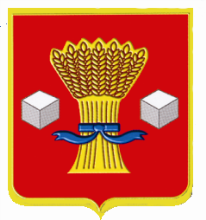 АдминистрацияСветлоярского муниципального района Волгоградской областиПОСТАНОВЛЕНИЕот 10.02. 2017               № 341Об исключении земельных участков из перечня земельных участков, предназначенных для предоставления гражданам имеющим право на предоставление земельных участков в собственностьбесплатно, утвержденного постановлением администрации Светлоярского муниципального района Волгоградской области от 07.12.2016 № 1853     Руководствуясь Земельным кодексом Российской Федерации, в соответствии с пунктом 2 статьи 3.3 Федерального закона от 25.10.2001 № 137-ФЗ «О введении в действие Земельного кодекса Российской Федерации», Законом Волгоградской области от 14.07.2015 № 123-ОД «О предоставлении земельных участков, находящихся в государственной или муниципальной собственности, в собственность граждан бесплатно», Уставом Светлоярского муниципального района Волгоградской области, а также на основании протокола заседания комиссии по выбору (распределению) земельных участков из перечня земельных участков, предлагаемых к предоставлению гражданам, имеющим право на предоставление земельных участков в собственность бесплатно администрации Светлоярского муниципального района от 23.12.2016 № 2,п о с т а н о в л я ю:     1.Исключить следующие земельные участки из перечня земельных участков, предназначенных для предоставления гражданам имеющим право на предоставление земельных участков в собственность бесплатно, утвержденного постановлением администрации Светлоярского муниципального района  Волгоградской области от 07.12.2016 № 1853, согласно приложению.     2.Отделу по муниципальной службе, общим и кадровым вопросам администрации Светлоярского муниципального района Волгоградской области (Сороколетовой Е.В.):-направить настоящее постановление в районную газету Светлоярского муниципального района Волгоградской области «Восход» для опубликования.-разместить настоящее постановление в сети Интернет на официальном сайте Светлоярского муниципального района Волгоградской области.     3.Контроль над исполнением настоящего постановления возложить на заместителя главы Светлоярского муниципального района Волгоградской области Ю.Н. Ускова.Глава муниципального района		                                                 Б.Б. КоротковИсп. М.Г. Фокина                                                                                     Приложение к постановлению                                                                                     администрации Светлоярского                                                                                     муниципального района                                                                                      Волгоградской области                                                                                                    от__.__.2017 № ____Управляющий делами                                                                           Т.В. Распутина№ п/пАдрес земельного участка (местоположение)Кадастровый номерПлощадьВид разрешенного использования земельного участкаВолгоградская область Светлоярский район р.п. Светлый Яр ул. Солнечная, № 134:26:090202:701738 кв.мДля индивидуального жилищного строительстваВолгоградская область Светлоярский район р.п. Светлый Яр ул. Солнечная,  № 234:26:090202:702706 кв.мДля индивидуального жилищного строительстваВолгоградская область Светлоярский район р.п. Светлый Яр ул. Солнечная, № 334:26:090202:697649 кв.мДля индивидуального жилищного строительстваВолгоградская область Светлоярский район р.п. Светлый Яр ул. Зимняя,      № 134:26:090202:694509 кв.мДля индивидуального жилищного строительстваВолгоградская область Светлоярский район р.п. Светлый Яр ул. Зимняя,      № 234:26:090202:692550 кв.мДля индивидуального жилищного строительстваВолгоградская область Светлоярский район р.п. Светлый Яр ул. Зимняя,      № 334:26:090202:693530 кв.мДля индивидуального жилищного строительстваВолгоградская область Светлоярский район р.п. Светлый Яр ул. Зимняя,      № 434:26:090202:698522 кв.мДля индивидуального жилищного строительстваВолгоградская область Светлоярский район р.п. Светлый Яр ул. Зимняя,      № 534:26:090202:699521 кв.мДля индивидуального жилищного строительстваВолгоградская область Светлоярский район р.п. Светлый Яр ул. Зимняя,      № 634:26:090202:700516 кв.мДля индивидуального жилищного строительстваВолгоградская область Светлоярский район р.п. Светлый Яр ул. Осенняя,    № 134:26:090202:716770 кв.мДля индивидуального жилищного строительстваВолгоградская область Светлоярский район р.п. Светлый Яр ул. Осенняя,     № 234:26:090202:717594 кв.мДля индивидуального жилищного строительстваВолгоградская область Светлоярский район р.п. Светлый Яр ул. Осенняя,    № 434:26:090202:713540 кв.мДля индивидуального жилищного строительстваВолгоградская область Светлоярский район р.п. Светлый Яр ул. Осенняя,    № 634:26:090202:718541 кв.мДля индивидуального жилищного строительстваВолгоградская область Светлоярский район р.п. Светлый Яр ул. Осенняя,    № 734:26:090202:715683 кв.мДля индивидуального жилищного строительстваВолгоградская область Светлоярский район р.п. Светлый Яр ул. Осенняя,    № 834:26:090202:719527 кв.мДля индивидуального жилищного строительстваВолгоградская область Светлоярский район р.п. Светлый Яр ул. Осенняя,    № 934:26:090202:710685 кв.мДля индивидуального жилищного строительстваВолгоградская область Светлоярский район р.п. Светлый Яр ул. Осенняя,    № 1034:26:090202:711516 кв.мДля индивидуального жилищного строительстваВолгоградская область Светлоярский район р.п. Светлый Яр ул. Осенняя,    № 1134:26:090202:712679 кв.мДля индивидуального жилищного строительстваВолгоградская область Светлоярский район р.п. Светлый Яр ул. Осенняя,    № 1234:26:090202:709517 кв.мДля индивидуального жилищного строительстваВолгоградская область Светлоярский район р.п. Светлый Яр ул. Летняя, № 134:26:090202:721582 кв.мДля индивидуального жилищного строительстваВолгоградская область Светлоярский район р.п. Светлый Яр ул. Летняя, № 234:26:090202:724906 кв.мДля индивидуального жилищного строительстваВолгоградская область Светлоярский район р.п. Светлый Яр ул. Летняя, № 334:26:090202:722667 кв.мДля индивидуального жилищного строительстваВолгоградская область Светлоярский район р.п. Светлый Яр ул. Летняя, № 434:26:090202:723676 кв.мДля индивидуального жилищного строительстваВолгоградская область Светлоярский район р.п. Светлый Яр ул. Летняя, № 534:26:090202:725625 кв.мДля индивидуального жилищного строительстваВолгоградская область Светлоярский район р.п. Светлый Яр ул. Летняя, № 634:26:090202:720689 кв.мДля индивидуального жилищного строительстваВолгоградская область Светлоярский район р.п. Светлый Яр ул. Летняя, № 734:26:090202:714727 кв.мДля индивидуального жилищного строительстваВолгоградская область Светлоярский район р.п. Светлый Яр ул. Летняя, № 834:26:090202:707679 кв.мДля индивидуального жилищного строительстваВолгоградская область Светлоярский район р.п. Светлый Яр ул. Летняя, № 934:26:090202:708738 кв.мДля индивидуального жилищного строительстваВолгоградская область Светлоярский районр.п. Светлый Яр, ул. Летняя, № 1034:26:090202:705673 кв.мДля индивидуального жилищного строительстваВолгоградская область Светлоярский район р.п. Светлый Яр, ул. Летняя, № 1134:26:090202:706754 кв.мДля индивидуального жилищного строительстваВолгоградская область Светлоярский район р.п. Светлый Яр, ул. Летняя, № 1234:26:090202:704686 кв.мДля индивидуального жилищного строительстваВолгоградская область Светлоярский район р.п. Светлый Яр, ул. Весенняя, № 134:26:090202:684836 кв.мДля индивидуального жилищного строительстваВолгоградская область Светлоярский район р.п. Светлый Яр, ул. Весенняя, № 234:26:090202:691769 кв.мДля индивидуального жилищного строительстваВолгоградская область Светлоярский район р.п. Светлый Яр, ул. Весенняя, № 334:26:090202:690781 кв.мДля индивидуального жилищного строительстваВолгоградская область Светлоярский район р.п. Светлый Яр, ул. Весенняя, № 434:26:090202:689733 кв.мДля индивидуального жилищного строительстваВолгоградская область Светлоярский район р.п. Светлый Яр, ул. Весенняя, № 534:26:090202:688723 кв.мДля индивидуального жилищного строительстваВолгоградская область Светлоярский район р.п. Светлый Яр, ул. Весенняя, № 634:26:090202:687721 кв.мДля индивидуального жилищного строительства